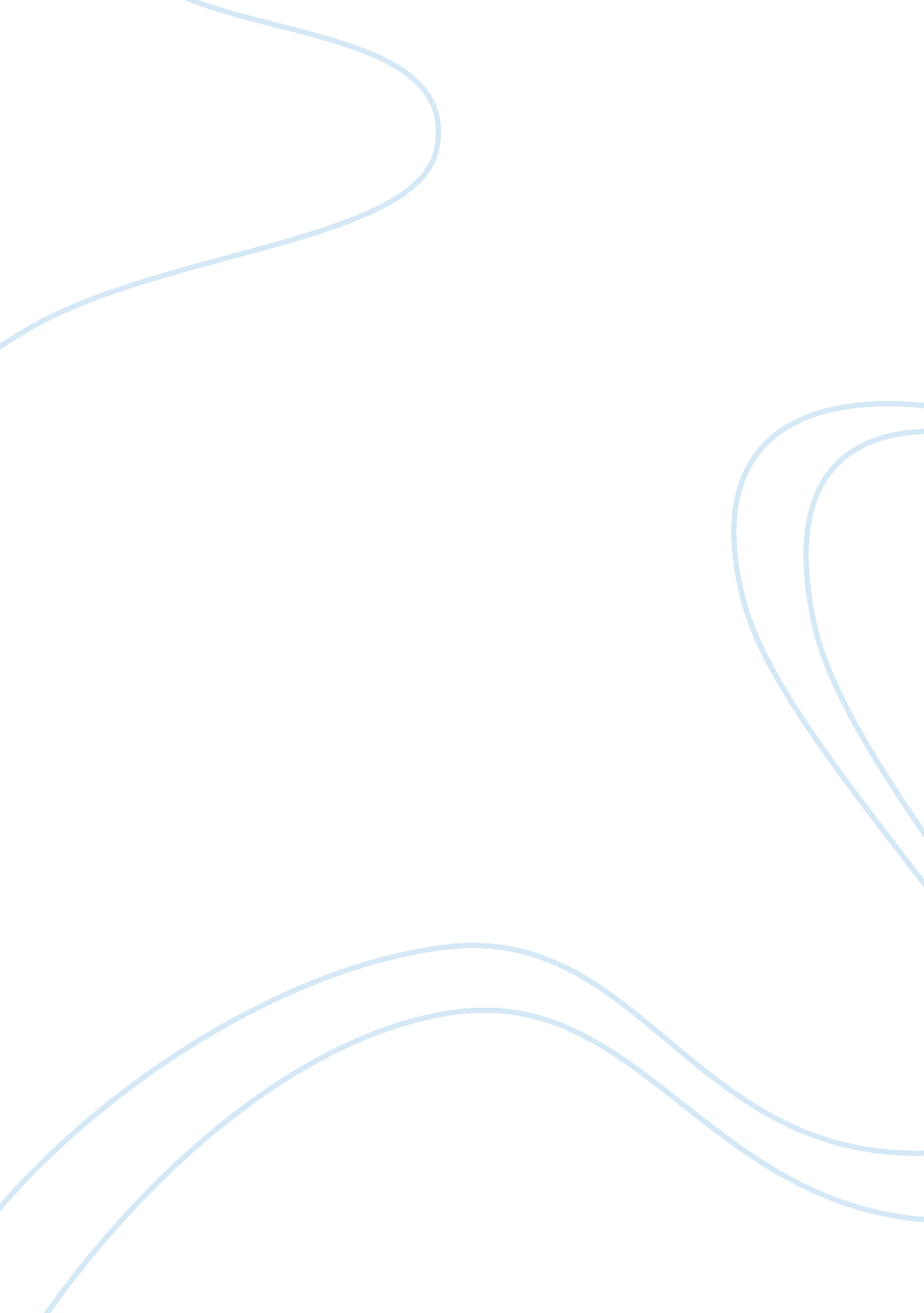 Gallery reviewArt & Culture, Artists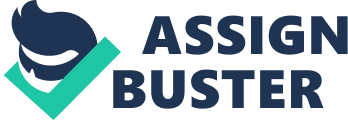 Gallery Review of the gallery space: Bewildered-Kaylee Falcon. Monday, March 24, Thursday, April 10. 
Opening reception: Tuesday, March 25, 6: 00-8: 00 pm. 
A series of sculptors that portrays a playful and imaginative interpretation of nature 
The overarching theme in the show is the excitement of discovery when you look at the beauty hidden in our environment by viewing what nature presents to us outside of the ordinary box that we are used to. That beauty confronts us in many angles, if only we would care to look more careful but with a free spirit. The imagery presented is specially arranged sculptors of nature from a collection of seed-like corns that have rough texture symmetrical in form. The other imagery are bright little feathery sculptors of different colors (green, red, white), arranged in a captivating manner (Burns, 2004). 
The corn sculptors which are brown in color are arranged side by side (thematically). The bright feathery-like sculptors are arranged pinned-up from a section of the wall flowing to the ground(chronologically). The color of the wall is bright cream and well lit. 
The times span is 24th to 10th of April 
I liked the bewildered piece (corn-like sculptor) created on the 24th of March. They depict depth and texture by composition which is alluring. Their color (brown) is soft and pleasant. 
My whole impression of the overall exhibition is satisfactory. It brought a new angle to the meaning of art gallery. 
Reference 
Burns, J. H. (2004). The gallery. New York: New York Review Books. 